Бабюк Юлия Андреевнавоспитательe-mail: sadik_murzilka-verhnekurgannoe@crimeaedu.ru тел. 33-72-81Уровень образованиявысшееКвалификацияСЗДПреподаваемые учебные предметы, курсы, дисциплины (модули) дошкольное образованиеУченая степеньнетУченое званиенетНаименование направления подготовки и (или) специальности  Крымский инженерно-педагогический университет, 2016Данные о повышении квалификациикурсы в КРИППО по программе «Воспитательно – образовательная деятельность в дошкольной образовательной организации в условиях реализации регионального компонента в соответствии с требованиями ФГОС ДО», в объеме 72 часа, в период с «21» октября 2019г. по «01» ноября 2019г.  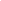 курсы в КРИППО по программе «Использование 3D – технологий при организации учебно – исследовательской и проектной деятельности учащихся в рамках реализации ФГОС», в объеме 36 часов, в период с «12» декабря 2022г. по «16» декабря 2022г.  Данные о профессиональной переподготовкенетОбщий стаж работы (полных лет)14Стаж работы по специальности (полных лет)12Сведения о продолжительности опыта (лет) работы в профессиональной сферепедагогический стаж 12 летРеализуемые образовательные программыПримерная основная общеобразовательная программа дошкольного образования «ОТ РОЖДЕНИЯ ДО ШКОЛЫ» под редакцией Н.Е. Вераксы, Т.С. Комаровой, М.А. Васильевой,Региональная парциальная программа "Крымский веночек",Основная образовательная программа МБДОУ «Детский сад "Мурзилка" с. Верхнекурганное»